T.C.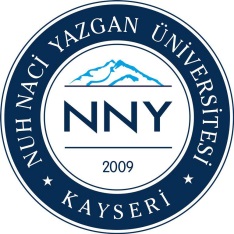 NUH NACİ YAZGAN ÜNİVERSİTESİ SOSYAL BİLİMLER ENSTİTÜSÜ2021-2022 EĞİTİM-ÖĞRETİM YILI GÜZ YARIYILI YÜKSEK LİSANS BAŞVURU FORMUADAYIN KİMLİK BİLGİLERİÖĞRENİM DURUMUASKERLİK DURUMU (Erkek adaylar için)BAŞVURULAN PROGRAMALES Belgesi Tarihi	: . . . . . . . . . . . . . . . . . . . . . . . . . . . . . . . . . . . . . . . . . . . ALES Puanı (Eşit Ağırlık) 	: . . . . . . . . . . . . . . . . . . . . . . . . . . . . . . . . . . . . . . . . . . . Lisans Mezuniyet Notu	: . . . . . . . . . . . . . . . . . . . . . . . . . . . . . . . . . . . . . . . . . . . Yabancı Dil Puanı	: . . . . . . . . . . . . . . . . . . . . . . . . . . . . . . . . . . . . . . . . . . .  Gerekli başvuru evrakları ekte olup, yukarıda verdiğim bilgilerin doğruluğunu kabul eder, yanlış bilgi verdiğim takdirde bütün haklarımdan vazgeçtiğimi beyan ederim. ..…./………./2021İmzaT.C. Kimlik NoAdı ve SoyadıDoğum Yeri ve YılıTelefon No / GSM/Mail AdresiAdresMezun Olduğu ÜniversiteFakülte/YüksekokulBölümYılYaptıYapmadıMuaf İşletme (Tezli)                                  İktisat (Tezli)          Siyaset Bilimi ve Kamu Yönetimi (Tezli) İşletme Yönetimi (Tezsiz)          İktisat (Tezsiz)         Siyaset Bilimi ve Kamu Yönetimi(Tezsiz)